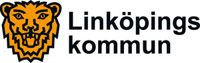 2015-12-10Bygg- och miljönämndenPressmeddelande inför bygg- och miljönämndens sammanträdeÄrende 2Kontroll av godisEn del förpackat godis som inte kommer från välkända svenska märken har brister när det gäller märkning och innehållsförteckning. Det visar en granskning som kommunens livsmedelsgrupp har gjort. Förpackat godis som säljs i butiker ska vara rätt märkt. Bland annat ska informationen vara på svenska och vara läsbar. Framförallt är det viktigt att det framgår om några allergener ingår. Det finns även särskilda regler för till exempel azofärgämnen, eftersom de kan ha en negativ effekt på barns beteende och koncentration. Information om detta ska tydligt framgå i märkningen. Livsmedelsgruppen har genomfört oanmälda inspektioner på 12 försäljningsställen. Endast mindre butiker och kiosker som mer sällan får besök av miljökontoret ingick. Produkter från stora, kända tillverkare, exempelvis Cloetta, Marabou och Fazer kontrollerades inte i detta projekt, eftersom stickprov vid tidigare kontroller inte har visat på några avvikelser mot lagstiftningen.Totalt kontrollerade livsmedelsinspektörerna 59 produkter. 13 av dessa produkter uppfyllde inte kraven på läsbar information på svenska. Det motsvarar 22 procent. Sex butiker, alltså hälften, hade avvikelser. Vanligaste avvikelsen var att produkterna saknade svensk märkning (elva produkter) eller så var informationen inte läsbar (två produkter). Ingen av de kontrollerade produkterna innehöll azofärgämnen enligt märkningen.Butiksägarna plockade självmant bort produkterna. Endast i ett fall utfärdare inspektören ett förbud.Inom projektet kontrollerades spårbarheten på de produkter som hade bristfällig märkning. Företagarna hade svårigheter med att visa uppgifter om när, hur mycket och i vissa fall även från vem som produkten levererats. Godis har ofta lång hållbarhet, särskilt förpackat godis dessutom har en del mindre butiker och kiosker en mindre omsättning vilket gör att produkterna även förvaras i hyllorna under en längre tid. Ärende 4Avfallshantering inom livsmedelsverksamheterHos skola och omsorg sorteras matavfallet ut hos tre fjärdedelar av de verksamheter som har undersökts. Hos gruppen restauranger, caféer och butik är motsvarande siffra en tredjedel. Det visar en rapport från miljökontoret i Linköpings kommun.Under två veckor våren 2015 ställde livsmedelsgruppen frågor om avfallshantering vid samtliga 66 ordinarie tillsynsbesök. Syftet var att ge miljökontoret bättre kännedom om hur den lokala livsmedelsbranschen arbetar med hushållning och återvinning av förpackningar, matavfall och matfett. Ett annat syfte är att ge besökta verksamheter ökad kunskap om avfallsåtervinning.Resultaten har sammanställts i två huvudgrupper: Skola och omsorg samt restauranger, caféer och butik. Inom skola och omsorg sorteras matavfall ut hos tre fjärdedelar av de besökta verksamheterna. Hos gruppen restauranger, caféer och butik är det endast en tredjedel som sorterar ut matavfall. Däremot återvinner delgruppen nästan allt stek- och grillfett samt frityrolja.Skola och omsorg återvinner en relativt hög andel – mer än tre fjärdedelar – av avfall med producentansvar. Producentansvaret är ett styrmedel som regeringen infört för att öka återvinningen och minska mängden avfall. Restauranger, caféer och butik återvinner också en hög andel papp-, kartong och glas, men en något lägre andel (två tredjedelar) av övrigt avfall med producentansvar. Bara en sjundedel av verksamheterna inom skola och omsorg angav att de har fettavskiljare, jämfört med cirka hälften inom gruppen restauranger, caféer och butik. Där inte allt avfall sorterades ut gavs förklaringarna att utrymme saknas och att avfallsdelarna uppkom i för små mängder för att källsortering skulle kännas meningsfullt. Förklaringen utrymmesbrist gavs särskilt av besökta restaurangverksamheter.Trots att matavfall sett till vikt är den största återvinningsbara delen av avfallet så källsorteras det minst. Här finns en stor förbättringspotential ur miljösynpunkt, eftersom utsortering av matavfall ger stor miljönytta i många led.– När så få tar hand om det vi lämnar på tallriken är det viktigt att lyfta fram Gröna påsen. Med hjälp av den blir matresterna biogas och biogödsel, säger bygg- och miljönämndens ordförande Gunnar Gustafsson (MP).Vid besöken undersöktes om livsmedelssäkerheten riskerade att påverkas negativt av avfallshanteringen. Endast hos en verksamhetsutövare bedömdes hanteringen av avfall komma i konflikt med kraven på säker livsmedelshantering.Ärende 5Bekämpningsmedel i lantbruketMiljökontoret har genomfört tolv inspektioner av hur odlare använder bekämpningsmedel i lantbruket. En vanlig avvikelse var att dokumentationen kring besprutning av grödan inte innehåller alla uppgifter lagstiftningen kräver.  Syftet med tillsynsprojektet var att öka kunskapen om den nya lagstiftningen integrerat växtskydd samt att granska dokumentation och användningsvillkor för växtskyddsmedel. I år kom nya regler som ställer krav på att jordbrukare har ett genomtänkt växtskyddsarbete s.k. integrerat växtskydd. Integrerat växtskydd innebär att lantbrukaren arbetar med en kombination av förebyggande och direkta åtgärder samt behovsanpassning för att få en effektivare och mer miljövänlig kontroll av olika ogräs och skadegörare. Kemiska växtskyddsmedel kan medföra risk för att ogräs och skadegörare utvecklar resistens. Dessa problem ökar, både i Sverige och övriga världen. En välmående gröda behöver ofta mindre kemisk bekämpning. Därför kan till exempel gödsling efter grödans behov, kalkning och åtgärder för förbättrad markstruktur minska vårt beroende av kemiska växtskyddsmedel. Dessa åtgärder är exempel på arbete enligt lagstiftningen om integrerat växtskydd. Lantbrukarna i Linköping har enligt miljökontoret god efterlevnad av lagstiftningen kring integrerat växtskydd